Osnovna škola Turnić– Rijeka,Franje Čandeka 20, 51000 Rijeka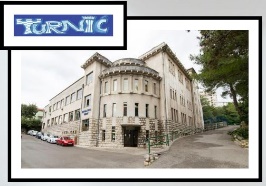  +385(0) 051/ 659-480, 659-481E-mail: os-turnic@os-turnic-ri.skole.hrosturnic.uprava@ri.t-com.hrRijeka, 17.6.2024.Poštovani roditelji,ljubazno Vas molimo da ispunite anketu o pohađanju izbornih predmeta - Vjeronauk (katolički/islamski) i Informatika. Predviđeno je  2 sata nastave tjedno, odnosno 70 sati nastave godišnje po predmetu. Učenik može pohađati više izbornih predmeta (a ne mora niti jedan).Želim da moje dijete  __________________________________, učenik/ca 1. razreda, pohađa izbornu nastavu:1. Katolički vjeronauk:DA			NE2. Islamski vjeronauk:DA			NE3. Informatika:DA			NEUčenik može prestati pohađati nastavu izbornog predmeta nakon pisanog zahtjeva roditelja najkasnije do 30. lipnja tekuće godine za sljedeću školsku godinu.Potpis roditelja/skrbnika:___________________________________Osnovna škola Turnić– Rijeka,Franje Čandeka 20, 51000 Rijeka +385(0) 051/ 659-480, 659-481E-mail: os-turnic@os-turnic-ri.skole.hrosturnic.uprava@ri.t-com.hrRijeka, 17.6.2024.Suglasnost za fotografiranjePrvog dana škole (2. rujna 2024. godine ) planiran je svečani prijem prvašića. Tradicionalno, taj dan poziva se službeni fotograf kako bi zabilježio na fotografiji prvi dan škole vaših i naših prvašića. Ljubazno Vas molimo da ispunite suglasnost da se vaše dijete taj dan fotografira u prostorijama Škole. Suglasan/suglasna sam da moje dijete ______________________________ fotografira službeni fotograf u prostorima Škole:DA				NEPotpis roditelja:________________________________